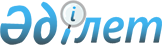 О внесении изменений в решение Шиелийского районного маслихата "О бюджете сельского округа Енбекши на 2021-2023 годы" от 29 декабря 2020 года № 65/8Решение Шиелийского районного маслихата Кызылординской области от 12 ноября 2021 года № 14/10
      Шиелийский районный маслихат РЕШИЛ:
      1. Внести в решение Шиелийского районного маслихата "О бюджете сельского округа Енбекши на 2021-2023 годы" от 29 декабря 2020 года № 65/8 (зарегистрировано в Реестре государственной регистрации нормативных правовых актов под № 8076) следующие изменения:
      пункт 1 изложить в новой редакции:
      "1. Утвердить бюджет сельского округа Енбекши на 2021-2023 годы согласно приложениям 1, 2 и 3, в том числе на 2021 год в следующих объемах:
      1) доходы – 46 625 тысяч тенге, в том числе:
      налоговые поступления – 2 215 тысяч тенге;
      поступления трансфертов – 44 410 тысяч тенге;
      2) затраты – 47 819 тысяч тенге;
      3) чистое бюджетное кредитование - 0;
      бюджетные кредиты - 0;
      погашение бюджетных кредитов - 0;
      4) сальдо по операциям с финансовыми активами - 0;
      приобретение финансовых активов - 0;
      поступления от продажи финансовых активов государства - 0;
      5) дефицит (профицит) бюджета - -1 194 тысяч тенге ;
      6) финансирование дефицита (использование профицита) бюджета – 1 194 тысяч тенге;
      поступление займов - 0;
      погашение займов - 0;
      используемые остатки бюджетных средств – 1 194 тысяч тенге.".
      Приложение 1 к указанному решению изложить в новой редакции согласно приложению к настоящему решению.
      2. Настоящее решение вводится в действие с 1 января 2021 года. Бюджет сельского округа Енбекши на 2021 год
					© 2012. РГП на ПХВ «Институт законодательства и правовой информации Республики Казахстан» Министерства юстиции Республики Казахстан
				
      Временно исполняющий обязанности секретаря Шиелийского районного маслихата 

Н. Әмір
Приложение к решениюШиелийcкого районного маслихатаот "12" ноября 2021 года №14/10Приложение 1 к решениюШиелийского районного маслихатаот 29 декабря 2020 года №65/8
Категория
Категория
Категория
Категория
Категория
Сумма, тысяч тенге
Класс 
Класс 
Класс 
Класс 
Сумма, тысяч тенге
Подкласс
Подкласс
Подкласс
Сумма, тысяч тенге
Наименование
Наименование
Сумма, тысяч тенге
1.Доходы
1.Доходы
46 625
1
Налоговые поступления
Налоговые поступления
2 215
04
Hалоги на собственность
Hалоги на собственность
2 215
1
Hалоги на имущество
Hалоги на имущество
64
3
Земельный налог
Земельный налог
146
4
Hалог на транспортные средства
Hалог на транспортные средства
2 005
4
Поступления трансфертов 
Поступления трансфертов 
44 410
02
Трансферты из вышестоящих органов государственного управления
Трансферты из вышестоящих органов государственного управления
44 410
3
Трансферты из районного (города областного значения) бюджета
Трансферты из районного (города областного значения) бюджета
44 410
Функциональные группы 
Функциональные группы 
Функциональные группы 
Функциональные группы 
Функциональные группы 
Сумма, тысяч тенге
Функциональные подгруппы
Функциональные подгруппы
Функциональные подгруппы
Функциональные подгруппы
Сумма, тысяч тенге
Администраторы бюджетных программ
Администраторы бюджетных программ
Администраторы бюджетных программ
Сумма, тысяч тенге
Бюджетные программы (подпрограммы)
Бюджетные программы (подпрограммы)
Сумма, тысяч тенге
Наименование
Сумма, тысяч тенге
2. Затраты
47 819
01
Государственные услуги общего характера
21 176
1
Представительные, исполнительные и другие органы, выполняющие общие функции государственного управления
21 176
124
Аппарат акима города районного значения, села, поселка, сельского округа
21 176
001
Услуги по обеспечению деятельности акима города районного значения, села, поселка, сельского округа
21 176
06
Социальная помощь и социальное обеспечение
1 953
2
Социальная помощь
1 953
124
Аппарат акима города районного значения, села, поселка, сельского округа
1 953
003
Оказание социальной помощи нуждающимся гражданам на дому
1 953
07
Жилищно-коммунальное хозяйство
9 420
3
Благоустройство населенных пунктов
9 420
124
Аппарат акима города районного значения, села, поселка, сельского округа
9 420
008
Освещение улиц населенных пунктов
4 810
011
Благоустройство и озеленение населенных пунктов
4 610
08
Культура, спорт, туризм и информационное пространство
15 269
1
Деятельность в области культуры
15 269
124
Аппарат акима города районного значения, села, поселка, сельского округа
15 269
006
Поддержка культурно-досуговой работы на местном уровне
15 269
15
Трансферты
1
1
Трансферты
1
124
Аппарат акима города районного значения, села, поселка, сельского округа
1
048
Возврат неиспользованных (недоиспользованных) целевых трансфертов
1
3.Чистое бюджетное кредитование
0
4. Сальдо по операциям с финансовыми активами
0
5. Дефицит (профицит) бюджета
- 1 194
6. Финансирование дефицита (использование профицита) бюджета
1 194
8
Используемые остатки бюджетных средств
1 194
01
Остатки бюджетных средств
1 194
1
Свободные остатки бюджетных средств
1 194
001
Свободные остатки бюджетных средств
1 194